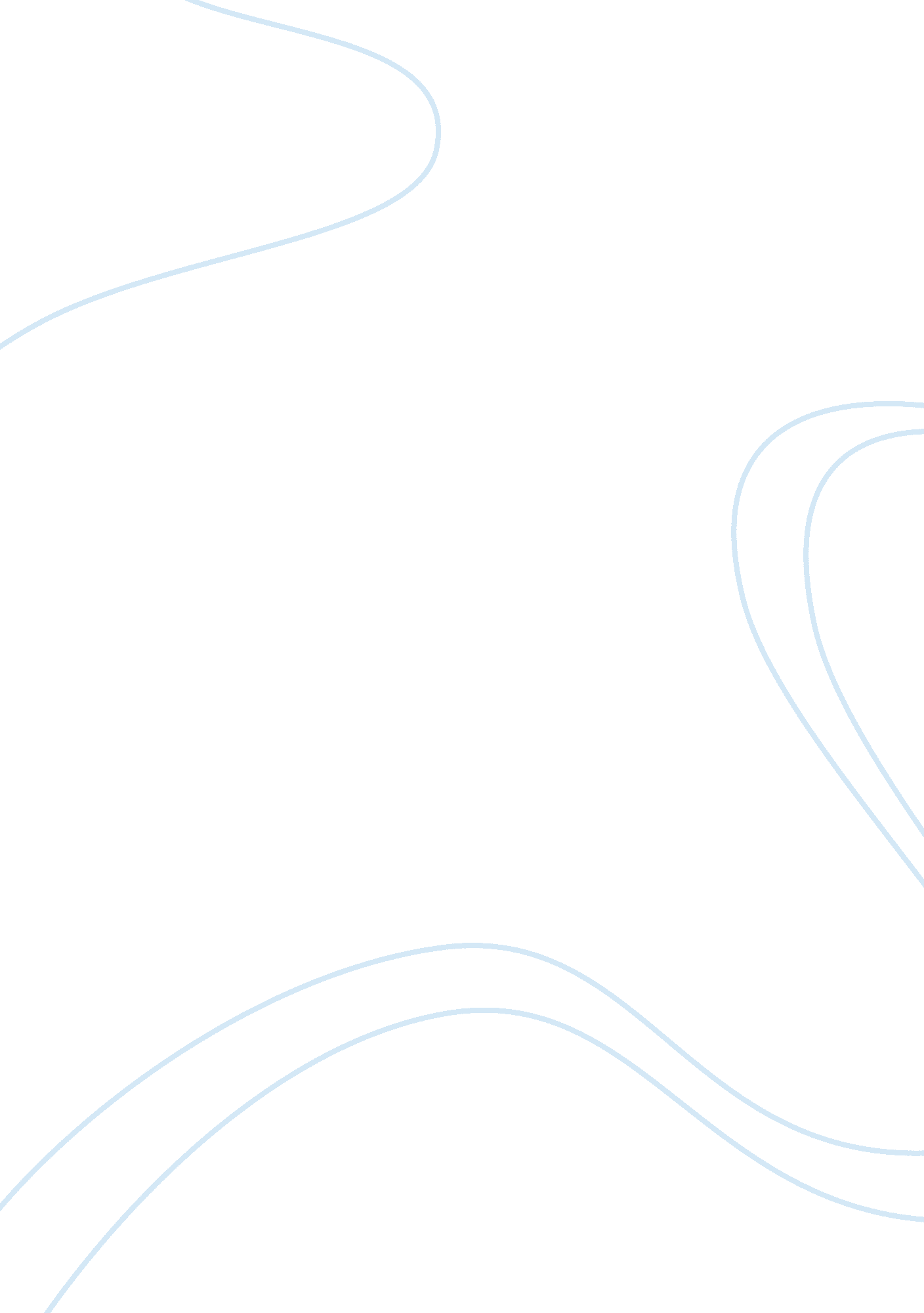 W3 disc innovation strategyBusiness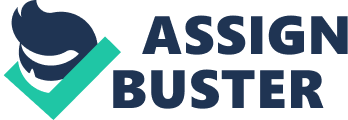 Innovation Strategy al Affiliation Innovation Strategy How could you use this checklist to determine an organization’s readiness to implement an innovative strategy? 
The checklist for innovation strategy is noted to be used to determine an organization’s readiness to implement innovation strategy using four (4) categories: vision, leadership, processes, and resources. To evaluate the usefulness of the checklist, it is applied to the United States Army as a means of assessing readiness to implement an innovative strategy. 
The official website of the U. S. Army evidently indicated that mission and vision statements were expressly stipulated. Accordingly, the “ Army vision expresses how the Army intends to meet the challenges of the security environment” (Department of the Army: The Army Vision, 2005, par. 1). Concurrently, the mission and military objectives are also expressly stated. These are openly communicated to all stakeholders, as evident from its being published online. 
The leadership checklist also indicates that the U. S. Army, through its leaders are committed to continuous thrusts for encouraging the development of innovative strategy. As emphasized, through leadership training courses, particularly the Noncommissioned Officer Education System (NCOES), soldiers are trained “ how to lead at varying levels from Sergeant to Command Sergeant Major. Each course is specifically designed for each level of increased responsibility and accountability” (U. S. Army, n. d., p. 1). Likewise, processes and resources in the U. S. Army support and complement leadership, as well as the mission and vision statements. As noted, the command policy and programs contain all the crucial information that governs effective conduct and behavior of all soldiers (U. S. Army, 2007). In addition, the resources encourage solicitation of new ideas through leaders’ initiative and effective communication strategies. Overall, using the checklist for innovation strategy, one could deduce that the U. S. Army assumes a proactive stance and is always ready to implement an innovation strategy. 
References 
Department of the Army. (2005, June). The Strategic Environment and Army Organization. Retrieved from army. mil: http://www. army. mil/fm1/chapter2. html#section5 
U. S. Army. (2007, June 21). Command Policy and Programs. Retrieved from armyg1. army. mil: http://www. armyg1. army. mil/hr/cpp. asp 
U. S. Army. (n. d.). Soldier Life: Leadership Training. Retrieved from goarmy. com: http://www. goarmy. com/soldier-life/being-a-soldier/ongoing-training/leadership-training. html 